En complément des renseignements reproduits dans le Document 3, j'ai l'honneur de soumettre à la Conférence, en annexe, la candidature du:M. Shola TAYLOR (Nigéria)au poste de Vice-Secrétaire général de l'Union internationale des télécommunications.	Dr Hamadoun I. TOURÉ
	Secrétaire généralAnnexe: 1MINISTÈRE DES TECHNOLOGIES DE LA COMMUNICATIONBUREAU DU MINISTREP.M.B. 12578 Federal Secretariat Complex
Phase I, Annex III, Shehu Shagari Way, Abuja
Courriel: info@commtech.gov.ngMC/TD/3054/E/Vol. II	Le 13 novembre 2013Dr. Hamadoun I. TOURÉ
Secrétariat général
Union internationale des télécommunications
Place des Nations1211 GENÈVE 20SuisseCANDIDATURE DE M. SHOLA TAYLOR AU POSTE DE VICE-SECRÉTAIRE GÉNÉRAL 
DE L'UNION INTERNATIONALE DES TÉLÉCOMMUNICATIONS (UIT)Monsieur le Secrétaire général,Nous accusons réception, avec gratitude, de la Lettre circulaire N° 165 du 21 octobre 2013 concernant la préparation de la Conférence de plénipotentiaires de 2014 qui doit se tenir à Busan (République de Corée) du 20 octobre au 7 novembre 2014.Au nom du Gouvernement fédéral du Nigéria, j'ai l'honneur de vous informer que le Président de la République fédérale du Nigéria, S. E. M. Goodluck Ebele JONATHAN, a approuvé la désignation de M. Shola Taylor comme candidat au poste de Vice-Secrétaire général de l'Union internationale des télécommunications (UIT).Le Gouvernement du Nigéria est convaincu que l'élection de M. Taylor au poste de Vice-Secrétaire général serait bénéfique pour les Etats Membres de l'Union. M. Taylor dispose en effet d'une expérience approfondie en matière de gestion, de fiscalité, d'administration et de technique dans le secteur des TIC, a travaillé au service du secteur public comme du secteur privé, connaît parfaitement la dynamique interne de l'UIT et jouit d'une notoriété internationale. Vous trouverez des renseignements complémentaires sur M. Shola Taylor sur le site www.sholataylor.com.Dans l'espoir que notre candidat recevra l'appui de l'Union, je vous prie d'agréer, Monsieur le Secrétaire général, l'assurance de ma très haute considération.Omobola JOHNSON
MinistreShola TAYLOR

Candidat du Nigéria au poste de Vice-Secrétaire général de 
l'Union internationale des télécommunications (UIT)Contact: sholataylor2014@gmail.com		Site web: www.sholataylor.com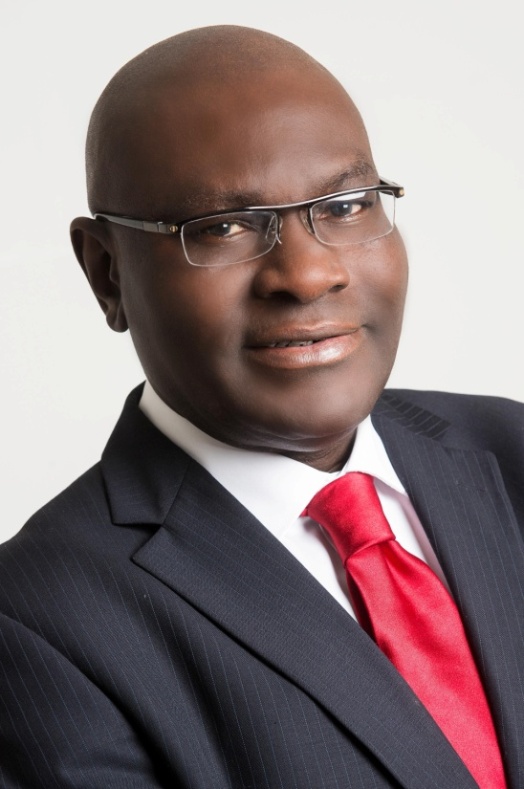 Alors que la gamme de services et d'applications TIC mis au service de la communauté internationale ne cesse de s'élargir, de nombreux problèmes restent à résoudre dans ce secteur en pleine évolution. Citons, entre autres, l'absence d'accès universel au large bande, l'égalité hommes-femmes, l'accessibilité financière des TIC, la cybersécurité, protection en ligne des enfants comprise, la protection de la vie privée et les communications d'urgence.L'équipe qui sera élue à la tête de l'UIT en 2014 devrait être composée de professionnels ayant une envergure et une vision internationales, qui formuleront les meilleures stratégies possibles pour une bonne mise en œuvre des Plans stratégique et financier de l'Union pour 2016-2019, afin de relever ces défis. Ces stratégies devront prendre en compte le Programme mondial de développement pour l'après-2015, dont elles seront le complément. A cet égard, la direction de l'UIT devra veiller à ce que les TIC soient considérées comme un moteur de la croissance économique et comme un élément essentiel du développement durable. La nouvelle équipe de direction devra aussi s'assurer que l'objet de l'Union, tel qu'il est énoncé dans la Constitution et la Convention, sera atteint. A cette fin, la direction de l'UIT devra continuer à s'employer à connecter le monde et à mettre les avantages des TIC à la portée de tous les peuples de la planète, où qu'ils se trouvent et quelles que soient les circonstances.Compte tenu de ces points essentiels du mandat de l'UIT, le Gouvernement de la République fédérale du Nigéria a l'honneur de présenter la candidature de M. Shola Taylor au poste stratégique de Vice-Secrétaire général. Son projet, ses objectifs et son profil sont présentés ci-après dans son curriculum vitae.Curriculum Vitae de Shola TAYLORProjetDes connexions financièrement abordables et d'excellente qualité pour tous les habitants de la planèteMission•	Renforcer le processus consultatif et les partenariats stratégiques entre les Etats Membres de l'UIT, les Membres des Secteurs et d'autres parties prenantes du secteur des TIC, afin de promouvoir la compréhension mutuelle.•	Contribuer à la poursuite du développement des TIC, en particulier des technologies large bande, et de leurs applications dans l'intérêt de l'humanité tout entière.•	Renforcer la collaboration entre les trois Secteurs de l'UIT et le Secrétariat général afin de mieux servir l'Union et ses membres.•	Aider le Secrétaire général à mettre en œuvre les plans financier et stratégique de l'Union.•	Aider le Secrétaire général à appliquer des mécanismes innovants pour mobiliser de nouvelles ressources et continuer à gérer les ressources de l'UIT de manière plus transparente, plus efficace et plus rationnelle.•	Encourager les réformes internes à l'UIT, afin de renforcer l'efficacité de la gestion axée sur les résultats.•	Maintenir de bonnes conditions de travail pour le personnel de l'UIT.Profil succinct•	Plus de 30 ans d'expérience dans le domaine des TIC, au sein du secteur public comme du secteur privé.•	Connaissance approfondie de l'UIT, acquise de l'intérieur, en tant qu'ancien fonctionnaire de l'UIT ayant occupé un poste de niveau directorial pendant sept ans (de 1987 à 1994).•	Expérience directe d'autres institutions des Nations Unies.•	Expérience pratique de la collaboration avec des organisations internationales, dont INTELSAT (Washington, DC), Inmarsat (Royaume-Uni) et l'UIT (Genève).•	Membre de la Nigerian Communications Commission.•	Conseiller auprès de Ministres des TIC de plusieurs pays (Nigéria, Rwanda et République sudafricaine).•	Directeur régional pour l'Afrique, Inmarsat (Royaume-Uni).•	Membre de la Commission e-Africa du NEPAD (Nouveau partenariat pour le développement de l'Afrique).•	Coordonnateur de l'African Telecom Think Tank, association mondiale de professionnels africains intervenant dans le secteur des télécommunications.•	Lauréat de plusieurs prix, dont la médaille d'argent de l'UIT pour son éminente contribution aux activités de l'Union et du Comité du Règlement des radiocommunications.•	Participant actif depuis plus de 25 ans aux activités de l'UIT (voir ci-après).Expérience professionnelle à l'UITLe poste de Vice-Secrétaire général revêt une importance stratégique pour la direction de l'UIT. En effet, le Vice-Secrétaire général aide le Secrétaire général et collabore avec les autres fonctionnaires élus pour mener à bien les Plans stratégique et financier et d'autres activités de l'UIT. En raison de son expérience approfondie en matière de gestion, de fiscalité, d'administration et de technique dans le secteur des TIC, Shola Taylor a toutes les qualifications requises pour occuper le poste de Vice-Secrétaire général de l'UIT. Son expérience en ce domaine est la suivante:•	Directeur de projet, Département de la coopération technique (aujourd'hui BDT), UIT, 1987-1994.•	Elu à deux reprises par la Conférence de plénipotentiaires de l'UIT membre du Comité du Règlement des radiocommunications (RRB), chaque fois pour un mandat de quatre ans, à Marrakech (Maroc) en 2002 et à Antalya (Turquie) en 2006.–	Elu Vice-Président du Comité (RRB) en 2004; et–	Président du Comité (RRB) en 2005.•	Expert de l'UIT dans les domaines des politiques et de la réglementation du secteur des TIC, du développement des infrastructures et de la gestion du spectre.•	Conseiller auprès Ministère des technologies de la communication du Nigéria pour les questions relatives au Conseil de l'UIT et d'autres questions connexes.•	Membre de la délégation nigériane à plusieurs conférences, séminaires et réunions de l'UIT : Conseil, Conférences de plénipotentiaires, Conférences mondiales des radiocommunications, Assemblée mondiale de normalisation des télécommunications (AMNT), Conférences mondiales de développement des télécommunications (CMDT), Conférence mondiale des télécommunications internationales (CMTI), Sommet mondial sur la société de l'information (SMSI), commissions d'études du Secteur des radiocommunications, du Secteur du développement des télécommunications et du Secteur de la normalisation des télécommunications.•	Elu Président de la Commission 5B de la Conférence mondiale des radiocommunications tenue à Genève en 2012 (CMR-12), commission qui a eu à traiter de certains points les plus décisifs à l'ordre du jour de la conférence.Parcours professionnel en ordre chronologique inverséShola Taylor a occupé des postes dirigeants dans le secteur des TIC, à l'échelle mondiale:De 1999 à aujourd'hui, Président-Directeur général de Kemilinks InternationalA ce poste, il est chargé de gérer ce cabinet conseil d'envergure mondiale. Il dirige aussi plusieurs équipes d'experts qui travaillent sur des projets de grande envergure ou de taille moyenne pour le compte de plusieurs clients nationaux, régionaux ou internationaux. Ces projets sont par exemple les suivants:•	Etablissement d'un projet de politique des télécommunications au Nigéria.•	Evaluation des régimes réglementaires du secteur des TIC dans les pays membres de la Communauté économique des Etats d'Afrique de l'Ouest (CEDEAO), pour Vodacom South Africa.•	Préparation du Projet du NEPAD concernant les infrastructures TIC en Afrique, pour la Commission de l'Union africaine.•	Restructuration du Fonds spécial pour les télécommunications de la Banque de la CEDEAO, en collaboration avec le Centre régional de maintenance des télécommunications de Lomé, Togo.•	Activité de conseil auprès d'Eskom South Africa concernant la procédure d'octroi de licences à un deuxième opérateur national.•	Octroi d'une licence à un troisième opérateur national de télécommunication au Rwanda.•	Plusieurs missions en tant qu'expert UIT dans différents domaines: gestion du spectre, passage de l'analogique au numérique, besoins d'infrastructures TIC, préparation de modules de formation et établissement de mécanismes de coordination transfrontière des fréquences.•	Examen du plan à court terme du Projet du NEPAD pour les infrastructures TIC en Afrique, pour la Banque africaine de développement.•	Participation à la restructuration de l'Organisation des télécommunications du Commonwealth, afin d'attirer des membres du secteur privé.•	Préparation des appels d'offres de la Nigerian Communications Commission avant le choix d'opérateurs de services GSM au Nigéria.•	Etablissement d'un plan détaillé pour le compte du Comité consultatif présidentiel sur le passage de la radiodiffusion analogique à la radiodiffusion numérique de Terre au Nigéria.•	Préparation des appels d'offres et évaluation des offres pour l'octroi de licences aux opérateurs des réseaux de radiodiffusion et de télévision au Nigéria.•	Elaboration d'un régime d'interconnexion optimal pour MTN Nigeria.•	Elaboration d'un régime tarifaire viable pour Airtel Nigeria.•	Analyse économique/Evaluation de viabilité pour le système nigérian de communications par satellite.•	Rédaction d'un projet de Loi sur les communications pour l'Ouganda.•	Activité de conseil pour la Sierra Leone et le Nigéria sur le thème de la convergence des TIC [projet de la Commission économique des Nations Unies pour l'Afrique].•	Audit sur l'utilisation du spectre dans les bandes de fréquences des 900 MHz et des 1 800 MHz en Ouganda.•	Coordination technique pour le Gouvernement du Nigéria et l'Union africaine des télécommunications sur toutes les questions intéressant l'Afrique au cours de la préparation de la CMR-07 et de la CMR-12.Pendant cette période, il a aussi occupé divers postes de conseiller, comme suit:•	Conseiller des Ministres des communications du Nigéria, du Rwanda et de la République sudafricaine.•	Coordonnateur de l'African Telecom Think Tank, association mondiale de professionnels africains intervenant dans le secteur des télécommunications.•	Membre de la Commission e-Africa du NEPAD (République sudafricaine), organisme créé par des dirigeants africains pour promouvoir le développement de l'infrastructure des technologies de l'information et de la communication (TIC) en Afrique.•	Membre de la Nigerian Communications Commission.1994-1999:		Directeur régional pour l'Afrique, Inmarsat (Royaume-Uni)A ce poste, il était chargé de promouvoir et de développer les activités d'Inmarsat en Afrique. Il a apporté à Inmarsat un appui dans différents domaines (technologie, commerce, développement des marchés, gestion du spectre et autres questions de réglementation). Il a entretenu des contacts fructueux avec des ministres et directeurs généraux d'organismes de régulation africains et avec des opérateurs de télécommunication en vue de l'adoption de cadres politiques et réglementaires conçus pour accélérer le développement des infrastructures de communication dans leurs pays.1993-1994:		Coordonnateur, Technologies spatiales pour les pays en développement, UIT, GenèveIl a conçu et dirigé, au Département de la coopération technique (aujourd'hui "BDT"), le projet SPACECOM, destiné à promouvoir les communications par satellite dans les pays en développement. Il a en outre réussi à obtenir pour l'exécution de ce projet un appui financier considérable du secteur privé.1987-1993:		Directeur de projet, Département de la coopération technique (aujourd'hui BDT), UIT, GenèveIl a dirigé et géré une équipe d'experts et de consultants internationaux et de plus de 600 experts de 50 pays africains ayant entrepris une étude de faisabilité, qui reste à l'heure actuelle l'étude la plus complète jamais menée sur les besoins à court, moyen et long termes dans les domaines des télécommunications et de la radiodiffusion en Afrique. Au cours de cette étude, il a posé les jalons de la création de la Base de données régionale des télécommunications en Afrique (RATDA) – point de départ des indicateurs TIC aujourd'hui publiés à intervalles réguliers par l'UIT et largement reconnus à l'échelle mondiale. Il a en outre siégé au Comité des nominations et promotions de l'UIT, qu'il a représentée à de nombreuses conférences et réunions internationales.1985-1987:		Membre du personnel technique, Intelsat, Washington (Etats-Unis d'Amérique)Au Département de la coordination intersystèmes à Intelsat, il lui incombait essentiellement de préparer divers documents techniques nécessaires à l'enregistrement par l'UIT des satellites Intelsat. Il s'agissait notamment des renseignements au titre de la publication anticipée et des demandes de coordination pour la préparation des fiches de notification de ces systèmes. Il a également effectué des analyses de brouillage pour aider l'équipe d'Intelsat chargée de la coordination entre les satellites Intelsat en projet et d'autres systèmes à satellites.1981-1985:		Ingénieur principal, Nigerian Telecommunications (NITEL) Ltd, NigériaIl a contribué sur le plan technique à la préparation des spécifications applicables aux systèmes de transmission – tant de Terre qu'à satellites. Il a fait partie de nombreuses équipes qui ont procédé à l'évaluation des soumissions pour des stations terriennes de communication par satellite et de systèmes de transmission et de commutation en hyperfréquences. Il a été nommé par le Ministre nigérian des communications au poste de Secrétaire du Groupe d'études chargé d'étudier les systèmes nationaux par satellite au Nigéria afin de les améliorer et d'en rendre l'utilisation plus efficace. Il est également à l'origine de la conception des premiers systèmes à satellites commerciaux utilisés au Nigéria. Il a par ailleurs représenté le Nigéria à de nombreuses conférences et réunions régionales et internationales dans le domaine des télécommunications.1979-1980:		Ingénieur de développement, Ultra Electronic Communications Ltd (Royaume-Uni)Il a été membre de l'équipe technique chargée de la conception et du développement des émetteurs en ondes métriques pour les bouées acoustiques utilisées par l'industrie britannique de la défense. Il a proposé diverses améliorations de conception, dont certaines ont été adoptées afin d'optimiser le fonctionnement de ces émetteurs. Il a également procédé à plusieurs essais visant à assurer un fonctionnement très efficace du matériel à déployer.Formation•	Maîtrise (MSc) en systèmes de télécommunications, University of Essex (Royaume-Uni), 1981.•	Licence (BSc) en ingénierie électrique et électronique, University of East London (Royaume-Uni), 1979.Informations personnellesDate de naissance:		22 janvier 1956Situation de famille:		Marié, trois enfantsLangues:			Anglais, français, yorubaAutres intérêts:		Lecture, musique, activités en faveur des jeunes/mentorat______________Conférence de plénipotentiaires (PP-14)Busan, 20 octobre – 7 novembre 2014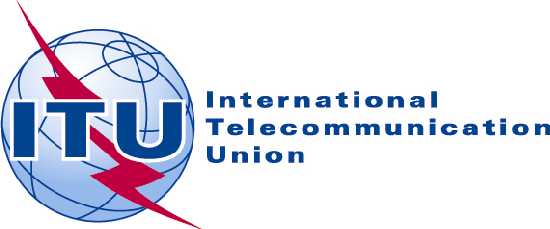 SÉANCE PLÉNIÈREDocument 14-F18 novembre 2013Original: anglaisNote du Secrétaire généralNote du Secrétaire généralCANDIDAture au postE de vice-secrÉtaire gÉnÉralCANDIDAture au postE de vice-secrÉtaire gÉnÉral